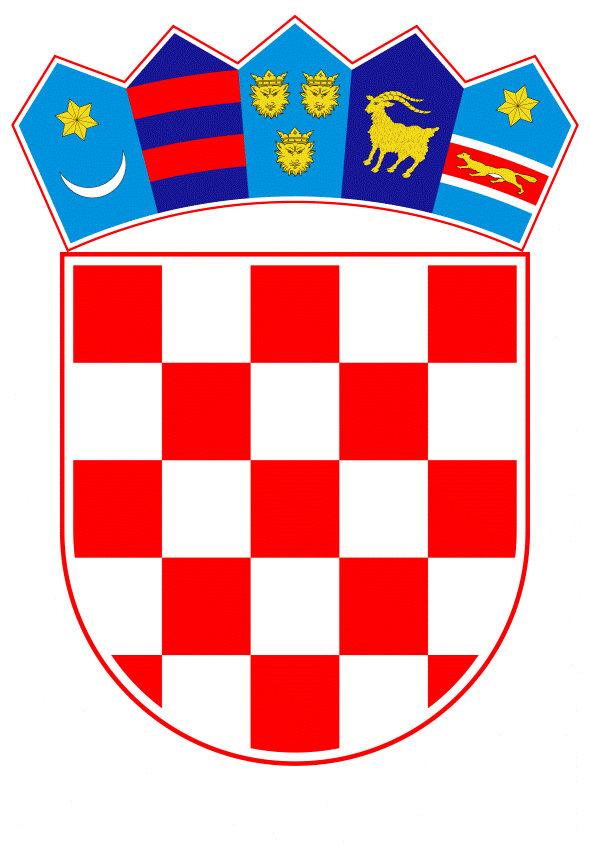 VLADA REPUBLIKE HRVATSKEZagreb, 29. travnja 2021.______________________________________________________________________________________________________________________________________________________________________________________________________________________________PRIJEDLOGNa temelju članka 31. stavka 3. Zakona o Vladi Republike Hrvatske („Narodne novine“, br. 150/11, 119/14, 93/16 i 116/18) i Nacionalnog programa reformi 2020. (KLASA: 022-03/20-04/145, URBROJ: 50301-25/05-20-3 od 30. travnja 2020. godine) Vlada Republike Hrvatske je na sjednici održanoj ___ travnja 2021. godine donijelaZAKLJUČAKPrihvaća se Akcijski plan za liberalizaciju tržišta usluga (dalje u tekstu: Akcijski plan) u tekstu koji je Ministarstvo gospodarstva i održivog razvoja dostavilo Vladi Republike Hrvatske aktom, KLASA: 330-01/18-01/482, URBROJ: 517-08-02-02-21-66, od 14. travnja 2021., a koji je sastavni dio ovoga Zaključka.Zadužuje se Ministarstvo gospodarstva i održivog razvoja za međuresornu koordinaciju provedbe mjera obuhvaćenih Akcijskim planom. Zadužuje se Ministarstvo gospodarstva i održivog razvoja da izvijestiti o prihvaćanju Akcijskog plana iz točke 1. ovoga Zaključka tijela nadležna za provedbu mjera sadržanih u istom.	KLASA:	URBROJ:Zagreb,PREDSJEDNIKmr.sc. Andrej PlenkovićOBRAZLOŽENJELiberalizacija tržišta usluga provodi se u okviru Europskog semestra, sukladno Nacionalnom programu reformi 2020., s ciljem jačanja konkurentnosti hrvatskoga gospodarstva. Do kraja I. kvartala 2021. godine provedeno je 250 mjera liberalizacije tržišta usluga u barem 50 uslužnih djelatnosti i profesija. Time je ostvarena ciljana vrijednost kao pokazatelj rezultata u okviru Nacionalnog programa reformi 2020. Metodološki gledano, a vezano uz dosad ostvarene rezultate, prema OECD-ovim podacima (iz izvješća PMR 2018), ukupna reguliranost hrvatskog gospodarstva i tržišta usluga, uključujući profesionalne usluge, snižena je s najviše EU razine (prema PMR 2013) na prosječnu razinu EU-a i OECD-a. Pritom je u određenim sektorskim područjima razina reguliranosti tržišta usluga i niža od tog prosjeka, odnosno među deset najnižih na unutarnjem tržištu EU-a (računovođe/knjigovođe, arhitekti, inženjeri građevinarstva, taksisti/cestovni promet, distributivna trgovina, telekomunikacije, javna nabava). Ova se reforma nastavlja kroz akcijske planove Vlade RH. Tako je Vlada 31. listopada 2019. godine donijela Prvi Akcijski plan za liberalizaciju tržišta usluga koji je proveden do kraja I. kvartala 2021. godine kroz 12 od 20 mjera, a preostalih 8 mjera (vezano uz odvjetnike i turističke vodiče) u provedbi je tijekom 2021. godine. Predmetni drugi Akcijski plan za liberalizaciju tržišta usluga donosi novih 18 mjera, od kojih je 16 predviđeno za provedbu tijekom 2021. odnosno 2022. godine, dok su 2 mjere u predviđene za 2023. godinu. Isti donosi olakšanje pristupa tržištu i pružanje usluga za sljedeće profesije:odvjetnike (npr. fleksibilnije određivanje cijene i oglašavanje, mogućnost da hrvatski odvjetnici rade u trgovačkim društvima u drugim EU državama), bilježnike (skraćenje potrebnog radnog iskustva i staža za dobivanje licence), porezne savjetnike i revizore (olakšanja kod polaganja ispita), geodete (ukidanje obveznih komorskih smjernica za obavljanje posla) i peljare (pojednostavljenje i smanjenje uvjeta za stjecanje PEC svjedodžbi).Predlagatelj:Ministarstvo gospodarstva i održivog razvojaPredmet:Prijedlog akcijskog plana za liberalizaciju tržišta usluga